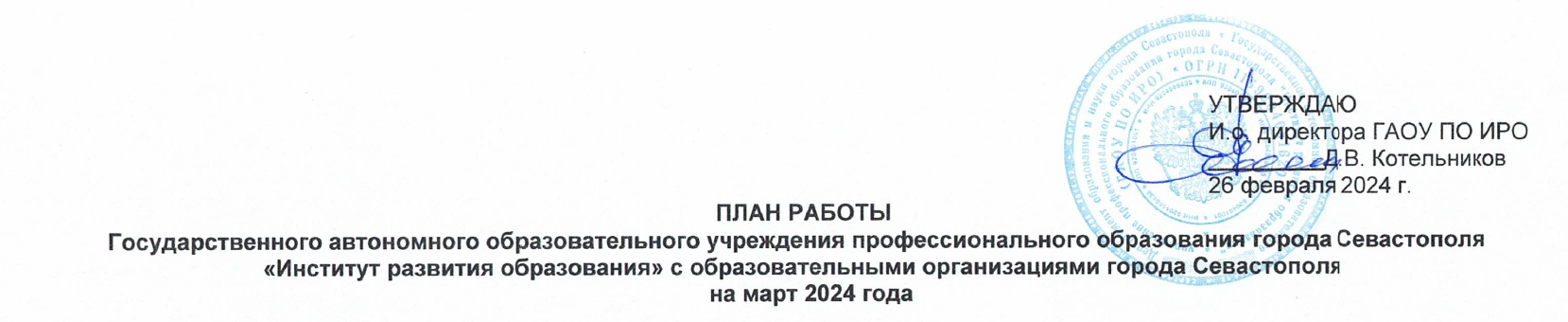 Дата проведенияДата проведенияВремя, место проведенияВремя, место проведенияФорма/тема мероприятияФорма/тема мероприятияУчастникиОтветственные1. АНАЛИТИЧЕСКАЯ ДЕЯТЕЛЬНОСТЬ1. АНАЛИТИЧЕСКАЯ ДЕЯТЕЛЬНОСТЬ1. АНАЛИТИЧЕСКАЯ ДЕЯТЕЛЬНОСТЬ1. АНАЛИТИЧЕСКАЯ ДЕЯТЕЛЬНОСТЬ1. АНАЛИТИЧЕСКАЯ ДЕЯТЕЛЬНОСТЬ1. АНАЛИТИЧЕСКАЯ ДЕЯТЕЛЬНОСТЬ1. АНАЛИТИЧЕСКАЯ ДЕЯТЕЛЬНОСТЬ1. АНАЛИТИЧЕСКАЯ ДЕЯТЕЛЬНОСТЬМониторинговые исследованияМониторинговые исследованияМониторинговые исследованияМониторинговые исследованияМониторинговые исследованияМониторинговые исследованияМониторинговые исследованияМониторинговые исследованияВ течение месяцаВ течение месяцаСайты общеобразовательных учрежденийСайты общеобразовательных учрежденийМониторинг основных образовательных программ, учебных планов, размещённых на сайтах общеобразовательных организаций в 2023/2024 учебном годуМониторинг основных образовательных программ, учебных планов, размещённых на сайтах общеобразовательных организаций в 2023/2024 учебном годуЗаместители директоров по учебно-воспитательной работеБлажко Л.Г.,Анкудинова П.М.В течение месяцаВ течение месяцаСайты общеобразовательных учреждений Сайты общеобразовательных учреждений Мониторинг рабочих программ по изобразительному искусству, размещённых на сайтах общеобразовательных организаций в 2023/2024 учебном годуМониторинг рабочих программ по изобразительному искусству, размещённых на сайтах общеобразовательных организаций в 2023/2024 учебном годуОтветственные за размещение рабочих программ в ОО, учителя изобразительного искусстваПерова Е.А.14 марта15 марта21 марта28 марта14 марта15 марта21 марта28 марта14.00, СОШ № 4414.00, СОШ № 5014.00, СОШ № 59,ОЦ Ревякина14.00, СОШ № 4414.00, СОШ № 5014.00, СОШ № 59,ОЦ РевякинаМониторинг деятельности школьной библиотекиМониторинг деятельности школьной библиотекиПедагоги-библиотекари СОШ № 44, 50, 59,ОЦ РевякинаОлейникова И.Ю.2. ОБРАЗОВАТЕЛЬНАЯ ДЕЯТЕЛЬНОСТЬ (ДОПОЛНИТЕЛЬНОЕ ПРОФЕССИОНАЛЬНОЕ ОБРАЗОВАНИЕ)2. ОБРАЗОВАТЕЛЬНАЯ ДЕЯТЕЛЬНОСТЬ (ДОПОЛНИТЕЛЬНОЕ ПРОФЕССИОНАЛЬНОЕ ОБРАЗОВАНИЕ)2. ОБРАЗОВАТЕЛЬНАЯ ДЕЯТЕЛЬНОСТЬ (ДОПОЛНИТЕЛЬНОЕ ПРОФЕССИОНАЛЬНОЕ ОБРАЗОВАНИЕ)2. ОБРАЗОВАТЕЛЬНАЯ ДЕЯТЕЛЬНОСТЬ (ДОПОЛНИТЕЛЬНОЕ ПРОФЕССИОНАЛЬНОЕ ОБРАЗОВАНИЕ)2. ОБРАЗОВАТЕЛЬНАЯ ДЕЯТЕЛЬНОСТЬ (ДОПОЛНИТЕЛЬНОЕ ПРОФЕССИОНАЛЬНОЕ ОБРАЗОВАНИЕ)2. ОБРАЗОВАТЕЛЬНАЯ ДЕЯТЕЛЬНОСТЬ (ДОПОЛНИТЕЛЬНОЕ ПРОФЕССИОНАЛЬНОЕ ОБРАЗОВАНИЕ)2. ОБРАЗОВАТЕЛЬНАЯ ДЕЯТЕЛЬНОСТЬ (ДОПОЛНИТЕЛЬНОЕ ПРОФЕССИОНАЛЬНОЕ ОБРАЗОВАНИЕ)2. ОБРАЗОВАТЕЛЬНАЯ ДЕЯТЕЛЬНОСТЬ (ДОПОЛНИТЕЛЬНОЕ ПРОФЕССИОНАЛЬНОЕ ОБРАЗОВАНИЕ)2.1. Организация курсов повышения квалификации2.1. Организация курсов повышения квалификации2.1. Организация курсов повышения квалификации2.1. Организация курсов повышения квалификации2.1. Организация курсов повышения квалификации2.1. Организация курсов повышения квалификации2.1. Организация курсов повышения квалификации2.1. Организация курсов повышения квалификации1-7  марта1-7  марта10.00, ЦЭНТУМ10.00, ЦЭНТУМКурсы повышения квалификации по ДПП «Методическая компетентность педагогических работников дополнительного образования»Курсы повышения квалификации по ДПП «Методическая компетентность педагогических работников дополнительного образования»Педагоги дополнительного образованияМорева О.Л.Рыбак Е.В.1-14 марта1-14 марта15.00, ИРО (ул. Советская, 54, каб.2)15.00, ИРО (ул. Советская, 54, каб.2)Курсы повышения квалификации по ДПП 
«Цифровые образовательные ресурсы  и сервисы в работе педагогического работника ДОУ»Курсы повышения квалификации по ДПП 
«Цифровые образовательные ресурсы  и сервисы в работе педагогического работника ДОУ»Педагоги ДОУФеоктистов С.А.Гладких И.Ю.1-29 марта1-29 марта14.30, ИРО (ул. Советская, 65, музей)14.30, ИРО (ул. Советская, 65, музей)Курсы профессиональной переподготовки по ДПП  «Английский язык: теория и методика преподавания в начальной школе в условиях реализации ФГОС НОО» Курсы профессиональной переподготовки по ДПП  «Английский язык: теория и методика преподавания в начальной школе в условиях реализации ФГОС НОО» Учителя начальных классовРусанова Е.А.1-29 марта1-29 марта15:00, ИРО, ЦОПП15:00, ИРО, ЦОППКурсы повышения квалификации по ДПП «Экстренная психологическая помощь при острых стрессовых реакциях: межведомственное взаимодействие субъектов профилактики»Курсы повышения квалификации по ДПП «Экстренная психологическая помощь при острых стрессовых реакциях: межведомственное взаимодействие субъектов профилактики»Педагогичи-психологи, социальные педагогиМорева О.Л.Пудова Е.В.1-29 марта1-29 марта15.00, ЦТКСЭ15.00, ЦТКСЭКурсы повышения квалификации по ДПП «Организация деятельности инструктора детско-юношеского туризма в сфере дополнительного образования»Курсы повышения квалификации по ДПП «Организация деятельности инструктора детско-юношеского туризма в сфере дополнительного образования»Педагоги дополнительного образованияМорева О.Л.Шик Н.В.1-29 марта1-29 марта9.30, ДДЮТ15.00, СПЛ 9.30, ДДЮТ15.00, СПЛ Курсы профессиональной переподготовки по ДПП «Педагог дополнительного образования детей и взрослых»Курсы профессиональной переподготовки по ДПП «Педагог дополнительного образования детей и взрослых»Педагоги дополнительного образованияМорева О.Л.Рыбак Е.В.Штец А.А.1-19 марта1-19 марта15.00, ИРО (ул. Советская, 65, ЦОПП, ауд.102)15.00, ИРО (ул. Советская, 65, ЦОПП, ауд.102)Курсы повышения квалификации по ДПП «Эффективные механизмы управления качеством образования в образовательных организациях с низкими образовательными результатами»Курсы повышения квалификации по ДПП «Эффективные механизмы управления качеством образования в образовательных организациях с низкими образовательными результатами»Руководители образовательных организаций, зам. директора по УВРМиргород Е.И.Горпинич Т.А.4-29 марта4-29 марта15:00, СОШ № 45,315:00, СОШ № 45,3Курсы повышения квалификации по ДПП «Преподавание предметной области «Основы религиозных культур и светской этики» с учётом требований ФГОС НОО»Курсы повышения квалификации по ДПП «Преподавание предметной области «Основы религиозных культур и светской этики» с учётом требований ФГОС НОО»Учителя начальных классовМорева О.Л.4-29 марта4-29 марта15:00, СОШ №4515:00, СОШ №45Курсы повышения квалификации по ДПП «Преподавание основ православной культуры в условиях реализации ФГОС НОО»Курсы повышения квалификации по ДПП «Преподавание основ православной культуры в условиях реализации ФГОС НОО»Педагогические работникиМорева О.Л.6-29 марта6-29 марта14.30, ИРО (ул. Советская, 54, каб. 2)14.30, ИРО (ул. Советская, 54, каб. 2)Курсы повышения квалификации по ДПП «Актуальные вопросы подготовки школьников к ОГЭ, ЕГЭ, ГВЭ (русский язык)»Курсы повышения квалификации по ДПП «Актуальные вопросы подготовки школьников к ОГЭ, ЕГЭ, ГВЭ (русский язык)»Учителя русского языкаРусанова Е.А.Цымбалюк Е.В.13 -29 марта13 -29 марта15.00, ИРО (ул. Советская, 65, ЦОПП, музей)15.00, ИРО (ул. Советская, 65, ЦОПП, музей)Курсы повышения квалификации по ДПП «Эффективные практики управления образовательной организацией»Курсы повышения квалификации по ДПП «Эффективные практики управления образовательной организацией»Руководители образовательных организаций, кадровый резервМиргород Е.И.Блажко Л.Г.13-29 марта13-29 марта9.00, ЦЭНТУМ(актовый зал)9.00, ЦЭНТУМ(актовый зал)Курсы повышения квалификации по ДПП «Оказание первой помощи детям и взрослым в условиях образовательного учреждения»Курсы повышения квалификации по ДПП «Оказание первой помощи детям и взрослым в условиях образовательного учреждения»Педагоги дополнительного образованияМиргород Е.И.Фомина И.В.20-29 марта20-29 марта14.00,  СОШ № 2814.00,  СОШ № 28Курсы повышения квалификации по ДПП «Оказание первой помощи детям и взрослым в условиях образовательного учреждения»Курсы повышения квалификации по ДПП «Оказание первой помощи детям и взрослым в условиях образовательного учреждения»Педагогические работникиМиргород Е.И.Фомина И.В.21-29 марта21-29 марта10.00, СОШ № 5910.00, СОШ № 59Курсы повышения квалификации по ДПП «Оказание первой помощи детям и взрослым в условиях образовательного учреждения»Курсы повышения квалификации по ДПП «Оказание первой помощи детям и взрослым в условиях образовательного учреждения»Педагогические работникиМиргород Е.И.Фомина И.В.25-29 марта25-29 марта15.00, ИРО (ул. Советская, 65,ЦОПП, ауд.102)15.00, ИРО (ул. Советская, 65,ЦОПП, ауд.102)Курсы повышения квалификации по ДПП «Школа Минпросвещения России: новые  возможности для повышения качества образования»Курсы повышения квалификации по ДПП «Школа Минпросвещения России: новые  возможности для повышения качества образования»Руководители образовательных организаций, зам. директора по УВРМиргород Е.И.3. ИНФОРМАЦИОННАЯ ДЕЯТЕЛЬНОСТЬ3. ИНФОРМАЦИОННАЯ ДЕЯТЕЛЬНОСТЬ3. ИНФОРМАЦИОННАЯ ДЕЯТЕЛЬНОСТЬ3. ИНФОРМАЦИОННАЯ ДЕЯТЕЛЬНОСТЬ3. ИНФОРМАЦИОННАЯ ДЕЯТЕЛЬНОСТЬ3. ИНФОРМАЦИОННАЯ ДЕЯТЕЛЬНОСТЬ3. ИНФОРМАЦИОННАЯ ДЕЯТЕЛЬНОСТЬ3. ИНФОРМАЦИОННАЯ ДЕЯТЕЛЬНОСТЬ3.1. Инструктивно-методические совещания для руководителей и педагогических работников образовательных учреждений3.1. Инструктивно-методические совещания для руководителей и педагогических работников образовательных учреждений3.1. Инструктивно-методические совещания для руководителей и педагогических работников образовательных учреждений3.1. Инструктивно-методические совещания для руководителей и педагогических работников образовательных учреждений3.1. Инструктивно-методические совещания для руководителей и педагогических работников образовательных учреждений3.1. Инструктивно-методические совещания для руководителей и педагогических работников образовательных учреждений3.1. Инструктивно-методические совещания для руководителей и педагогических работников образовательных учреждений3.1. Инструктивно-методические совещания для руководителей и педагогических работников образовательных учреждений1 марта1 марта15.00, СОШ № 3815.00, СОШ № 38Актуальные вопросы подготовки обучающихся к диагностическим работам по физикеАктуальные вопросы подготовки обучающихся к диагностическим работам по физикеУчителя физикиКозырева О.О.1 марта1 марта15.00, ИРО (онлайн)15.00, ИРО (онлайн)Подведение итогов городского конкурса «Лучшие практики внедрения ЦМН в ПОО города Севастополя» среди педагогов системы СПО в 2024 г. Подведение итогов городского конкурса «Лучшие практики внедрения ЦМН в ПОО города Севастополя» среди педагогов системы СПО в 2024 г. Члены экспертной группы, педагоги ПООМеркулова Г.Н.1 марта1 марта15.00, гимназия № 815.00, гимназия № 8Организация проведения олимпиады и работы жюри регионального этапа предметной олимпиады школьников для 3 классовОрганизация проведения олимпиады и работы жюри регионального этапа предметной олимпиады школьников для 3 классовЧлены жюри и организаторы в аудиториях  (по списку в приказе ИРО от 06.02 2024 № 75)Якубина В.Б. Гуреева М.Н.4 марта4 марта15.00, СОШ № 23 15.00, СОШ № 23 Анализ результатов регионального этапа всероссийской олимпиады школьников по ОБЖАнализ результатов регионального этапа всероссийской олимпиады школьников по ОБЖПреподаватели-организаторы и учителя ОБЖ  (участники РЭ ВсОШ по ОБЖ)Фомина И.В.6 марта6 марта10.00, ИРО (онлайн), каб. 210.00, ИРО (онлайн), каб. 2Организация и проведение городского конкурса «Достойные Славы»Организация и проведение городского конкурса «Достойные Славы»Педагоги-библиотекари, библиотекариОлейникова И.Ю.6 марта6 марта11.00, ИРО (онлайн), каб. 211.00, ИРО (онлайн), каб. 2Организация и проведение Всероссийской недели детской и юношеской книгиОрганизация и проведение Всероссийской недели детской и юношеской книгиПедагоги-библиотекари, библиотекариОлейникова И.Ю.7 марта7 марта15.00, ИРО (онлайн), каб. № 315.00, ИРО (онлайн), каб. № 3Организация и проведение конкурса на лучшего переводчика с иностранных языковОрганизация и проведение конкурса на лучшего переводчика с иностранных языковУчителя иностранных языковЛевина А.А.Шермазан Н.И.12 марта12 марта18.00, ИРО (онлайн) 18.00, ИРО (онлайн) Итоги проведения регионального этапа всероссийской олимпиады школьников по технологииИтоги проведения регионального этапа всероссийской олимпиады школьников по технологииУчителя технологииСеменова О.Е.21 марта21 марта16.00, СОШ № 1416.00, СОШ № 14Об организации и проведении городских конкурсов «Знай и люби свой город» и «Город будущего»Об организации и проведении городских конкурсов «Знай и люби свой город» и «Город будущего»Педагоги ОУ 2-4-х классов, принимающие участие в конкурсеСавельева О.Ю.Самойлова О.О.22 марта22 марта14.30, СОШ № 5714.30, СОШ № 57Анализ подбора музыкального репертуара для регионального этапа всероссийского конкурса детского и юношеского творчества «АРТбухта»Анализ подбора музыкального репертуара для регионального этапа всероссийского конкурса детского и юношеского творчества «АРТбухта»Учителя музыки и педагоги дополнительного образованияВолкова Л.И.29 марта29 марта13.00, ГБДОУ «Детский сад № 127»(ул. Хрусталева, 121)13.00, ГБДОУ «Детский сад № 127»(ул. Хрусталева, 121)Оснащение предметно-пространственной среды в ДОУ согласно возрастным требованиям Сан-ПиНОснащение предметно-пространственной среды в ДОУ согласно возрастным требованиям Сан-ПиНСтаршие воспитатели ДОУШишкина Е.В.Михалун Т.А.Майорова И.Н.4. ОРГАНИЗАЦИОННО-МЕТОДИЧЕСКАЯ ДЕЯТЕЛЬНОСТЬ4. ОРГАНИЗАЦИОННО-МЕТОДИЧЕСКАЯ ДЕЯТЕЛЬНОСТЬ4. ОРГАНИЗАЦИОННО-МЕТОДИЧЕСКАЯ ДЕЯТЕЛЬНОСТЬ4. ОРГАНИЗАЦИОННО-МЕТОДИЧЕСКАЯ ДЕЯТЕЛЬНОСТЬ4. ОРГАНИЗАЦИОННО-МЕТОДИЧЕСКАЯ ДЕЯТЕЛЬНОСТЬ4. ОРГАНИЗАЦИОННО-МЕТОДИЧЕСКАЯ ДЕЯТЕЛЬНОСТЬ4. ОРГАНИЗАЦИОННО-МЕТОДИЧЕСКАЯ ДЕЯТЕЛЬНОСТЬ4. ОРГАНИЗАЦИОННО-МЕТОДИЧЕСКАЯ ДЕЯТЕЛЬНОСТЬ4.1. Заседания советов педагогических работников4.1. Заседания советов педагогических работников4.1. Заседания советов педагогических работников4.1. Заседания советов педагогических работников4.1. Заседания советов педагогических работников4.1. Заседания советов педагогических работников4.1. Заседания советов педагогических работников4.1. Заседания советов педагогических работников1 марта 1 марта 12.00, ИРО (ул. Советская, 54, каб.3)12.00, ИРО (ул. Советская, 54, каб.3)Заседание совета социальных педагогов «Реализация профилактических программ для обучающихся различных групп социального риска в рамках социально-педагогического сопровождения»Заседание совета социальных педагогов «Реализация профилактических программ для обучающихся различных групп социального риска в рамках социально-педагогического сопровождения»Руководители МО социальных педагоговПудова Е.М.Прокопенко Т.Ф.21 марта21 марта15.00, ИРО (ул. Советская, 54, каб. 7)15.00, ИРО (ул. Советская, 54, каб. 7)Заседание совета учителей химии «Школьные мероприятия, посвященные 190-летию со дня рождения Д.И.Менделеева и 155- летию открытия периодического закона»Заседание совета учителей химии «Школьные мероприятия, посвященные 190-летию со дня рождения Д.И.Менделеева и 155- летию открытия периодического закона»Руководители районных МО учителей химииЗубенко В.А.25 марта25 марта11.00, ИРО (ул. Советская, 65, каб.101)11.00, ИРО (ул. Советская, 65, каб.101)Заседание совета заместителей директоров по учебно-воспитательной работеЗаседание совета заместителей директоров по учебно-воспитательной работеСовет заместителей директоров по УВР Блажко Л.Г.4.2. Методическая работа с педагогическими кадрами4.2. Методическая работа с педагогическими кадрами4.2. Методическая работа с педагогическими кадрами4.2. Методическая работа с педагогическими кадрами4.2. Методическая работа с педагогическими кадрами4.2. Методическая работа с педагогическими кадрами4.2. Методическая работа с педагогическими кадрами4.2. Методическая работа с педагогическими кадрамиКонференции, круглые столы, педагогические чтенияКонференции, круглые столы, педагогические чтенияКонференции, круглые столы, педагогические чтенияКонференции, круглые столы, педагогические чтенияКонференции, круглые столы, педагогические чтенияКонференции, круглые столы, педагогические чтенияКонференции, круглые столы, педагогические чтенияКонференции, круглые столы, педагогические чтения14 марта14 марта15.00, СОШ № 27 15.00, СОШ № 27 Круглый стол «Эффективные приемы формирования функциональной грамотности школьников на уроках английского языка и во внеурочной деятельности»Круглый стол «Эффективные приемы формирования функциональной грамотности школьников на уроках английского языка и во внеурочной деятельности»Учителя английского языка Северной стороныШермазан Н.И.Малиян Е.А.21 марта21 марта14.00 -18.00, «ШКОЛА ЭКОТЕХ+» 14.00 -18.00, «ШКОЛА ЭКОТЕХ+» Ежегодный межрегиональный форум «Наставничество: от модели к реализации»Ежегодный межрегиональный форум «Наставничество: от модели к реализации»Руководители, заместители руководителей, методисты, кураторы ЦМН, педагоги- наставники, молодые специалисты СОШ, ДОУ, СПО ДОФилимонова Е.Л.Дунаева О.А.21 марта21 марта15.00 – 17.30 (ул. Советская, 65)15.00 – 17.30 (ул. Советская, 65)Круглый стол «Профилактическая работа с обучающимися по предотвращению идеологии экстремизма, терроризма и предупреждение противоправного, делинквентного поведения в образовательной среде»Круглый стол «Профилактическая работа с обучающимися по предотвращению идеологии экстремизма, терроризма и предупреждение противоправного, делинквентного поведения в образовательной среде»Специалисты психологической службы и педагоги ОУПудова Е.М.Ефимова И.В.28 марта28 марта10.00, СОШ № 4710.00, СОШ № 47Круглый стол «Формирование грамматических навыков на уроках иностранного языка»Круглый стол «Формирование грамматических навыков на уроках иностранного языка»Учителя английского языка Балаклавского районаШермазан Н.И.Козлова Н.В.Пронь В.В.Лебеденко Е.В.Теоретические семинары, онлайн-семинарыТеоретические семинары, онлайн-семинарыТеоретические семинары, онлайн-семинарыТеоретические семинары, онлайн-семинарыТеоретические семинары, онлайн-семинарыТеоретические семинары, онлайн-семинарыТеоретические семинары, онлайн-семинарыТеоретические семинары, онлайн-семинары4 марта25 марта4 марта25 марта16.00, ИРО (онлайн)16.00, ИРО (онлайн)Создание банка инновационных приёмов и методов обучения математике в школеСоздание банка инновационных приёмов и методов обучения математике в школеУчителя математикиШирина Л.В.15 марта15 марта15.30, ИРО (ул.Советская, 54)15.30, ИРО (ул.Советская, 54)Установочный теоретический семинар «Методическое сопровождение регионального этапа Всероссийского конкурса «Учитель здоровья России»Установочный теоретический семинар «Методическое сопровождение регионального этапа Всероссийского конкурса «Учитель здоровья России»Участники регионального этапа конкурсаСавельева О.Ю.Починова О.Г.15 марта15 марта16.00, ИРО (онлайн)16.00, ИРО (онлайн)Методический квест «Разработка методических материалов  к урокам математики»Методический квест «Разработка методических материалов  к урокам математики»Учителя математикиШирина Л.В.20 марта20 марта10.00, ИРО (онлайн), каб. 210.00, ИРО (онлайн), каб. 2Библиотечный этикетБиблиотечный этикетПедагоги-библиотекари, библиотекариОлейникова И.Ю.Постоянно действующие семинарыПостоянно действующие семинарыПостоянно действующие семинарыПостоянно действующие семинарыПостоянно действующие семинарыПостоянно действующие семинарыПостоянно действующие семинарыПостоянно действующие семинары13 марта13 марта15.30, гимназия № 115.30, гимназия № 1Практикум по решению задач ЕГЭ по информатикеПрактикум по решению задач ЕГЭ по информатикеУчителя информатикиГладких И.Ю.Салтыкова М.В.Семинары-практикумыСеминары-практикумыСеминары-практикумыСеминары-практикумыСеминары-практикумыСеминары-практикумыСеминары-практикумыСеминары-практикумы4, 18, 25 марта4, 18, 25 марта15.00, СОШ № 3815.00, СОШ № 38Работа экспертов предметных комиссий по физике ГИА 9 и 11 классов: согласование проверки заданий открытого типа, решение заданийРабота экспертов предметных комиссий по физике ГИА 9 и 11 классов: согласование проверки заданий открытого типа, решение заданийУчителя физики Козырева О.О.Чайковская Е.В.14 марта14 марта15.00, СПКУ15.00, СПКУРазвитие функциональной грамотности средствами урочной и внеурочной деятельности при обучении иностранному языкуРазвитие функциональной грамотности средствами урочной и внеурочной деятельности при обучении иностранному языкуУчителя английского языкаЛевина А.А.Буравенкова Н.А.14 марта14 марта15.00, СОШ № 2315.00, СОШ № 23Создание ситуационно-коммуникативных форматов проведения уроков французского языкаСоздание ситуационно-коммуникативных форматов проведения уроков французского языкаУчителя французского языкаШермазан Н.И.Проворова Т.П.Петрачкова Е.В.19 марта19 марта10.00, СОШ № 5010.00, СОШ № 50Формирование предметных и метапредметных результатов обучающихся на уроках музыки в основной школе в условиях реализации ФГОСФормирование предметных и метапредметных результатов обучающихся на уроках музыки в основной школе в условиях реализации ФГОСУчителя музыкиВолкова Л.И.Чумаченко Ж.Ю.Головина Е.С.20 марта20 марта9.00, СОШ № 319.00, СОШ № 31Формирование функциональной грамотности на уроках русского языка в начальной школеФормирование функциональной грамотности на уроках русского языка в начальной школеУчителя начальных классовЯкубина В.Б.Юрьева Г.А.20 марта20 марта11.00, ИРО (онлайн), каб.311.00, ИРО (онлайн), каб.3Деятельность психологической службы и службы медиации по формированию доброжелательной безопасной среды в образовательном учрежденииДеятельность психологической службы и службы медиации по формированию доброжелательной безопасной среды в образовательном учрежденииПедагоги-психологи, социальные педагоги ГБДОУ, ГБОУ, ГБОУ ПОЕфимова И.В.Пудова Е.М.20 марта20 марта15.00, ИРО (ЦОПП)15.00, ИРО (ЦОПП)Организация методической недели по теме «Математическая грамотность как системообразующий компонент функциональной грамотности»Организация методической недели по теме «Математическая грамотность как системообразующий компонент функциональной грамотности»Учителя  математикиШирина Л.В.20 марта20 марта16.00, СОШ № 616.00, СОШ № 6Подготовка обучающихся к ГИА-2024: ОГЭ. Числовые последовательности в заданиях ОГЭ по математикеПодготовка обучающихся к ГИА-2024: ОГЭ. Числовые последовательности в заданиях ОГЭ по математикеУчителя математикиЕмельянова О.Н.Терещенко Н.А.21 марта21 марта15.30, ДТ «Кванториум» ГБОУ ДО «СЮТ»(ул. Папанина 5/7)15.30, ДТ «Кванториум» ГБОУ ДО «СЮТ»(ул. Папанина 5/7)Использование технологий виртуальной и дополненной реальности в образовательном процессе (транслирование опыта работы Шаталовой Л.А., руководителя структурного подразделения, методиста «IT-куб. Севастополь», Ткаченко Я.Д., педагога дополнительного образования)Использование технологий виртуальной и дополненной реальности в образовательном процессе (транслирование опыта работы Шаталовой Л.А., руководителя структурного подразделения, методиста «IT-куб. Севастополь», Ткаченко Я.Д., педагога дополнительного образования)Педагоги дополнительного образования, учителя информатикиСмирнова Л.Г.Гладких И.Ю.Соколова Г.В.Шаталова Л.А.Ткаченко Я.Д.21 марта21 марта15.00, «ШКОЛА ЭКОТЕХ+»15.00, «ШКОЛА ЭКОТЕХ+»Эффективные формы, методы и приемы обучения на уроках иностранного языкаЭффективные формы, методы и приемы обучения на уроках иностранного языкаУчителя английского языка Гагаринского районаЛевина А.А.Салпук Ю.В.Караулова Н.Е.25 марта25 марта15.00, ИРО (онлайн)15.00, ИРО (онлайн)Реализация деятельностного подхода на уроках химии. Подготовка обучающихся к ГИА-2024: ЕГЭ. Решениесложных заданий открытой частиРеализация деятельностного подхода на уроках химии. Подготовка обучающихся к ГИА-2024: ЕГЭ. Решениесложных заданий открытой частиУчителя химииЗубенко В.А.Змиевская А.А.26 марта26 марта10.00, СОШ № 610.00, СОШ № 6Внеурочная деятельность как дополнительный ресурс учебно-воспитательной работы в условиях реализации ФГОС нового поколенияВнеурочная деятельность как дополнительный ресурс учебно-воспитательной работы в условиях реализации ФГОС нового поколенияЗаместители директоров по учебно-воспитательной работеБлажко Л.Г.Анкудинова П.М.Терещенко Н.А.26 марта 26 марта 11.00, СОШ № 1911.00, СОШ № 19Совершенствование системы подготовки обучающихся к ГИА по английскому языкуСовершенствование системы подготовки обучающихся к ГИА по английскому языкуУчителя английского языка Нахимовского районаЛевина А.А.Сухотюк А.С.Деркач Т.П.27 марта27 марта16.00, СОШ № 1516.00, СОШ № 15Подготовка обучающихся к ГИА-2024: ЕГЭ. Решение открытой части ЕГЭ (задание №17). Критерии оценивания планиметрических геометрических задач. Решение уравнений и неравенств. Правила оформления заданий №13, 15 открытой чести ЕГЭ. Критерии оценивания. Подготовка обучающихся к ГИА-2024: ЕГЭ. Решение открытой части ЕГЭ (задание №17). Критерии оценивания планиметрических геометрических задач. Решение уравнений и неравенств. Правила оформления заданий №13, 15 открытой чести ЕГЭ. Критерии оценивания. Учителя математикиКозлова О.Е. Кургуз С.П.28 марта28 марта10.00, СОШ № 2910.00, СОШ № 29Актуальные вопросы ЕГЭ по биологии в 2024 годуАктуальные вопросы ЕГЭ по биологии в 2024 годуУчителя биологииГордеева А.Ю.Новикова Л.А.Кучмий Е.В.28 марта28 марта11.00, СОШ № 3511.00, СОШ № 35Система работы учителя по подготовке обучающихся к ГИА по немецкому языкуСистема работы учителя по подготовке обучающихся к ГИА по немецкому языкуУчителя немецкого языкаШермазан Н.И.Холодова О.С.Мовчан В.П.Строилова И.М.28 марта 28 марта 15.30 ИРО (ул. Советская, 65, каб.101)15.30 ИРО (ул. Советская, 65, каб.101)Аксиологические образовательные стратегии музейной педагогики в контексте подготовки к 80-летию освобождения СевастополяАксиологические образовательные стратегии музейной педагогики в контексте подготовки к 80-летию освобождения СевастополяУчителя, педагоги дополнительного образования, методисты, ответственные за работу школьных музеев, советники директоровБлажко Л.Г.Фомин А.В.Школы педагогического мастерстваШколы педагогического мастерстваШколы педагогического мастерстваШколы педагогического мастерстваШколы педагогического мастерстваШколы педагогического мастерстваШколы педагогического мастерстваШколы педагогического мастерства1 марта9.15, ГБДОУ «Детский сад № 29»9.15, ГБДОУ «Детский сад № 29»Развитие творческих способностей детей дошкольного возраста на занятии по аппликации «Цветущий кактус в горшке»Развитие творческих способностей детей дошкольного возраста на занятии по аппликации «Цветущий кактус в горшке»Воспитатели групп5-го г. ж.Воспитатели групп5-го г. ж.Шишкина Е.В.Криштопа С.И.12 марта9.15, ГБДОУ «Детский сад № 127»(Пр. Ген. Острякова, 203)9.15, ГБДОУ «Детский сад № 127»(Пр. Ген. Острякова, 203)Развитие познавательного интереса детей старшего дошкольного возраста на интеллектуальной игре «Что, где, когда?»Развитие познавательного интереса детей старшего дошкольного возраста на интеллектуальной игре «Что, где, когда?»Воспитатели групп6-го г. ж.Воспитатели групп6-го г. ж.Шишкина Е.В.Майорова И.Н.13 марта15.00, ИРО (ул. Советская 54, каб. 2)15.00, ИРО (ул. Советская 54, каб. 2)Мастерская ментораМастер-класс «Принципы и особенности составления Программы развития образовательной организации» Мастерская ментораМастер-класс «Принципы и особенности составления Программы развития образовательной организации» Молодые руководителяМолодые руководителяФилимонова Е.Л.13 марта 15.30, СК КСК РФ15.30, СК КСК РФИспользование искусственного интеллекта на уроках географии Использование искусственного интеллекта на уроках географии Учителя географииУчителя географииКозырева О.Н.Быков Р.М.ГречишниковаО.Э.15 марта9.00, ГБДОУ «Детский сад № 131» (корпус 2)9.00, ГБДОУ «Детский сад № 131» (корпус 2)Развитие мелкой моторики детей раннего возраста на комплексном занятии «Весна пришла»Развитие мелкой моторики детей раннего возраста на комплексном занятии «Весна пришла»Воспитатели групп раннего возрастаВоспитатели групп раннего возрастаШишкина Е.В.Близнюк И.Ю.14 марта 15.00, ЦТКСЭ (ул. Папанина, 5-Г)15.00, ЦТКСЭ (ул. Папанина, 5-Г)Формы и приёмы обучения младших школьников безопасному участию в мероприятиях в природной среде и на занятияхФормы и приёмы обучения младших школьников безопасному участию в мероприятиях в природной среде и на занятияхУчителя начальных классов, педагоги дополнительного образования туристско-краеведческой направленностиУчителя начальных классов, педагоги дополнительного образования туристско-краеведческой направленностиСмирнова Л.Г.Шик Н.В.Сорокин А.В.Чичикина М.И.20 марта9.20, ГБДОУ «Детский сад № 126»9.20, ГБДОУ «Детский сад № 126»1. Развитие разговорной речи детей раннего возраста на комплексном занятии «Забавная сказка»2. Развитие познавательного интереса детей старшего дошкольного возраста на бинарном занятии «Весенние хлопоты»1. Развитие разговорной речи детей раннего возраста на комплексном занятии «Забавная сказка»2. Развитие познавательного интереса детей старшего дошкольного возраста на бинарном занятии «Весенние хлопоты»Воспитатели групп раннего возрастаВоспитатели групп6-го г. ж.Воспитатели групп раннего возрастаВоспитатели групп6-го г. ж.Шишкина Е.В.Петрушина Т.Б.21 марта9.15, ГБДОУ «Детский сад № 83»9.15, ГБДОУ «Детский сад № 83»Обогащение представления детей старшего дошкольного возраста о труде взрослых на интегрированном занятии «Профессий много разных есть»Обогащение представления детей старшего дошкольного возраста о труде взрослых на интегрированном занятии «Профессий много разных есть»Воспитатели групп7-го г. ж.Воспитатели групп7-го г. ж.Шишкина Е.В.Михалун Т.А.Калмыкова Е.Н.22 марта9.00, ГБДОУ «Детский сад № 103» (корпус 2)9.00, ГБДОУ «Детский сад № 103» (корпус 2)1. Развитие познавательного интереса детей дошкольного возраста на интегрированном занятии «Зайка в гости к нам пришел»2. Расширение представления детей дошкольного возраста о диких животных на занятии «Мишка в гостях у детей»3. Развитие познавательного интереса детей старшего дошкольного возраста на интегрированном занятии «Волшебное путешествие»1. Развитие познавательного интереса детей дошкольного возраста на интегрированном занятии «Зайка в гости к нам пришел»2. Расширение представления детей дошкольного возраста о диких животных на занятии «Мишка в гостях у детей»3. Развитие познавательного интереса детей старшего дошкольного возраста на интегрированном занятии «Волшебное путешествие»Воспитатели групп 4, 6-го г. ж.Воспитатели групп 4, 6-го г. ж.Шишкина Е.В.Сидорова Ю.В.26 марта9.00, ГБДОУ «Детский сад № 36»9.00, ГБДОУ «Детский сад № 36»1. Развитие познавательного интереса детей старшего дошкольного возраста на интеллектуальной игре «Расскажи о своем городе»2. Расширение представления детей старшего дошкольного возраста об объектах живой природы на занятии с элементами исследовательской деятельности «Полезные и удивительные свойства лимона»1. Развитие познавательного интереса детей старшего дошкольного возраста на интеллектуальной игре «Расскажи о своем городе»2. Расширение представления детей старшего дошкольного возраста об объектах живой природы на занятии с элементами исследовательской деятельности «Полезные и удивительные свойства лимона»Воспитатели групп 6, 7-го г. жВоспитатели групп 6, 7-го г. жШишкина Е.В.Воробьева С.Ф.26 марта9.00, ГБДОУ «Детский сад № 3»9.00, ГБДОУ «Детский сад № 3»1. Развитие познавательного интереса детей дошкольного возраста через продуктивную деятельность на интегрированном занятии «Три кота»2. Развитие связной речи детей старшего дошкольного возраста на занятии «Путешествие в страну звуков» с элементами грамоты1. Развитие познавательного интереса детей дошкольного возраста через продуктивную деятельность на интегрированном занятии «Три кота»2. Развитие связной речи детей старшего дошкольного возраста на занятии «Путешествие в страну звуков» с элементами грамотыВоспитатели групп 4, 6-го г. жВоспитатели групп 4, 6-го г. жМихалун Т.А.Ржавская С.Г.27 марта9.00, ГБДОУ «Детский сад № 67»9.00, ГБДОУ «Детский сад № 67»Развитие у детей старшего дошкольного возраста умения передавать особенности характера персонажей с помощью движения и интонационно-образной речи на театрализованном представлении по мотивам сказки К.И.Чуковского «Мойдодыр»Развитие у детей старшего дошкольного возраста умения передавать особенности характера персонажей с помощью движения и интонационно-образной речи на театрализованном представлении по мотивам сказки К.И.Чуковского «Мойдодыр»Музыкальные руководителиМузыкальные руководителиШишкина Е.В.Широкая М.И.27 марта9.15, ГБДОУ «Детский сад № 40»9.15, ГБДОУ «Детский сад № 40»Развитие диалогической речи детей дошкольного возраста на интегрированном занятии «В гостях у сказки»Развитие диалогической речи детей дошкольного возраста на интегрированном занятии «В гостях у сказки»Воспитатели групп4-го г. ж.Воспитатели групп4-го г. ж.Михалун Т.А.Казачухина А.Г.29 марта9.00, ГБДОУ «Детский сад № 28»ул. Куликово поле, 2)9.00, ГБДОУ «Детский сад № 28»ул. Куликово поле, 2)1. Ознакомление детей старшего дошкольного возраста с культурой и бытом русского народа на занятии «В гостях у бабушки Матрёны»2. Воспитание основ экологической культуры у детей старшего дошкольного возраста на интегрированном занятии «Путешествие в весенний лес» 1. Ознакомление детей старшего дошкольного возраста с культурой и бытом русского народа на занятии «В гостях у бабушки Матрёны»2. Воспитание основ экологической культуры у детей старшего дошкольного возраста на интегрированном занятии «Путешествие в весенний лес» Воспитатели групп6-го г. ж.Воспитатели групп6-го г. ж.Шишкина Е.В.Корогод Я.Б.29 марта10.00, ЦЭНТУМ10.00, ЦЭНТУМУчастие во всероссийских олимпиадах, фестивалях, конкурсах. Методические рекомендации по подготовке конкурсных материаловУчастие во всероссийских олимпиадах, фестивалях, конкурсах. Методические рекомендации по подготовке конкурсных материаловУчителя биологии, педагоги дополнительного образованияУчителя биологии, педагоги дополнительного образованияСмирнова Л.Г.Гордеева А.Ю.Кожух В.А.Косовская С.Ю.Мастер-классыМастер-классыМастер-классыМастер-классыМастер-классыМастер-классыМастер-классыМастер-классы12 марта10.15, ГБДОУ «Детский сад № 127»(Пр. Ген. Острякова, 203)10.15, ГБДОУ «Детский сад № 127»(Пр. Ген. Острякова, 203)Изготовление объемных поделок из гофрированной бумаги «Весенние цветы» Изготовление объемных поделок из гофрированной бумаги «Весенние цветы» Воспитатели групп 6, 7-го г. жВоспитатели групп 6, 7-го г. жШишкина Е.В.Майорова И.Н.12 марта15.00, Гимназия № 115.00, Гимназия № 1Образ игрушки как предмет декоративно-фольклорного искусства: создание миниатюрной каркасной куклыОбраз игрушки как предмет декоративно-фольклорного искусства: создание миниатюрной каркасной куклыУчителя изобразительного искусстваУчителя изобразительного искусстваПерова Е.А.Россол-Завалейкова М.Э.14 марта15.00, СОШ № 4815.00, СОШ № 48Планирование методической работы в образовательной организации: принципы, подходы, содержание, формы Планирование методической работы в образовательной организации: принципы, подходы, содержание, формы Заместители директоров по УВР, отвечающие за методическую работуЗаместители директоров по УВР, отвечающие за методическую работуФилимонова Е.Л.Блажко Л.Г.15 марта10.00, ГБДОУ «Детский сад № 86»10.00, ГБДОУ «Детский сад № 86»Трудовое воспитание детей дошкольного возраста через театрализованную деятельностьТрудовое воспитание детей дошкольного возраста через театрализованную деятельностьВоспитатели ДОУВоспитатели ДОУМихалун Т.А.Булах Е.А.15 марта16.00, СОШ № 2316.00, СОШ № 23Модель учебно-воспитательного процесса в школе с кадетским компонентомМодель учебно-воспитательного процесса в школе с кадетским компонентомПреподаватели-организаторы и учителя ОБЖ Преподаватели-организаторы и учителя ОБЖ Фомина И.В.Климкин А.В.19 марта10.00, «ШКОЛА ЭКОТЕХ+»10.00, «ШКОЛА ЭКОТЕХ+»Взаимодействие с родителями. Работа клуба «Семейные традиции» Взаимодействие с родителями. Работа клуба «Семейные традиции» Воспитатели ДОУВоспитатели ДОУШишкина Е.В.Павлюк Е.М.21 марта10.00, ГБДОУ «Детский сад № 83»10.00, ГБДОУ «Детский сад № 83»Создание интерактивных дидактических игрСоздание интерактивных дидактических игрВоспитатели ДОУВоспитатели ДОУШишкина Е.В.Михалун Т.А.Калмыкова Е.НТренингиТренингиТренингиТренингиТренингиТренингиТренингиТренинги1 марта
15 марта15.00, гимназия № 115.00, гимназия № 1Подготовка экспертов к проверке открытой части заданий ОГЭ по информатикеПодготовка экспертов к проверке открытой части заданий ОГЭ по информатикеЭксперты ОГЭ по информатикеЭксперты ОГЭ по информатикеГладких И.Ю.5 марта19 марта15.00, СОШ № 615.00, СОШ № 6Подготовка экспертов по проверке открытой части заданий ЕГЭ по химииПодготовка экспертов по проверке открытой части заданий ЕГЭ по химииЭксперты ЕГЭ по химииЭксперты ЕГЭ по химииЗубенко В.А.6 марта20 марта15.00, СОШ № 616.00, СОШ № 615.00, СОШ № 616.00, СОШ № 6Подготовка экспертов по проверке открытой части заданий ОГЭ и практической части ОГЭ по химииПодготовка экспертов по проверке открытой части заданий ОГЭ и практической части ОГЭ по химииЭксперты ОГЭ по химииЭксперты ОГЭ по химииЗубенко В.А. 6, 15, 22 марта15.30 - ПК ОГЭ16.30 - ПК ЕГЭГимназия №115.30 - ПК ОГЭ16.30 - ПК ЕГЭГимназия №1Занятия с экспертами предметных комиссий погеографии ГИА 9 и 11 классов: согласование проверки заданий открытого типа, решение заданийЗанятия с экспертами предметных комиссий погеографии ГИА 9 и 11 классов: согласование проверки заданий открытого типа, решение заданийКандидаты в эксперты ПКпо географииКандидаты в эксперты ПКпо географииКозырева О.Н.28 марта	11.00, ИРО (ул. Советская, 54, каб.2)11.00, ИРО (ул. Советская, 54, каб.2)Система подготовки к выполнению заданий ЕГЭ по аудированию и говорению на уроках английского языкаСистема подготовки к выполнению заданий ЕГЭ по аудированию и говорению на уроках английского языкаУчителя английского языкаУчителя английского языкаЗданевич Ю.Э.Штрунц И.Г.Методические выезды в образовательные учреждения с целью оказания практической помощиМетодические выезды в образовательные учреждения с целью оказания практической помощиМетодические выезды в образовательные учреждения с целью оказания практической помощиМетодические выезды в образовательные учреждения с целью оказания практической помощиМетодические выезды в образовательные учреждения с целью оказания практической помощиМетодические выезды в образовательные учреждения с целью оказания практической помощиМетодические выезды в образовательные учреждения с целью оказания практической помощиМетодические выезды в образовательные учреждения с целью оказания практической помощи1 марта10.00, гимназия № 110.00, гимназия № 1Подготовка к проведению мастер-класса по изобразительному искусствуПодготовка к проведению мастер-класса по изобразительному искусствуУчитель изобразительного искусства гимназии № 1Учитель изобразительного искусства гимназии № 1Перова Е.А.1-6 марта (по согласованию)ОЦ им. В.Д. РевякинаОЦ им. В.Д. РевякинаВыявление профессиональных затруднений и образовательных потребностей педагогов в составлении рабочих программВыявление профессиональных затруднений и образовательных потребностей педагогов в составлении рабочих программУчителя изобразительного искусства ОЦ им. В.Д. РевякинаУчителя изобразительного искусства ОЦ им. В.Д. РевякинаПерова Е.А.1-7 мартаСПЛ, СОШ № 40СПЛ, СОШ № 40Система работы учителя физики Система работы учителя физики Учителя физики СПЛ, СОШ № 40Учителя физики СПЛ, СОШ № 40Козырева О.О.4-24 марта (по согласованию)СОШ 14,20,28, 32, 34,59, СОШ 14,20,28, 32, 34,59, Организация учебно-воспитательного процесса в рамках преподавания предмета ОБЖ и внеурочной деятельностиОрганизация учебно-воспитательного процесса в рамках преподавания предмета ОБЖ и внеурочной деятельностиПреподаватели-организаторы и учителя ОБЖ СОШ № 14, 20, 28, 32, 34, 59  Преподаватели-организаторы и учителя ОБЖ СОШ № 14, 20, 28, 32, 34, 59  Фомина И.В.5 марта10.00, «ШКОЛА ЭКОТЕХ+»10.00, «ШКОЛА ЭКОТЕХ+»Приёмы и средства, применяемые учителем для вовлечения учащихся в творческую учебно-познавательную деятельностьПриёмы и средства, применяемые учителем для вовлечения учащихся в творческую учебно-познавательную деятельностьМакарова М.И. Макарова М.И. Ширина Л.В.5-28марта10.00-16.00, СОШ № 44, 46, 47, 48, 49, 50, 52, 55, 57, 59 гимназии 1, 710.00-16.00, СОШ № 44, 46, 47, 48, 49, 50, 52, 55, 57, 59 гимназии 1, 7Оформление рабочих программ по музыке Оформление рабочих программ по музыке Учителя музыки, МХК СОШ № 44, 46, 47, 48, 49, 50, 52, 55, 57, 59Учителя музыки, МХК СОШ № 44, 46, 47, 48, 49, 50, 52, 55, 57, 59Волкова Л.И.5 марта6 марта12 марта13 марта19 марта20 мартаОЦ «Бухта Казачья»СОШ № 4СОШ № 29ОЦ «Бухта Казачья» Инженерная школа ОЦ «Бухта Казачья»СОШ № 4СОШ № 29ОЦ «Бухта Казачья» Инженерная школа Адаптация начинающих педагогов к системе иноязычного обучения Адаптация начинающих педагогов к системе иноязычного обучения Учителя иностранных языков СОШ № 4, 29, ОЦ «Бухта Казачья, Инженерная школа.Учителя иностранных языков СОШ № 4, 29, ОЦ «Бухта Казачья, Инженерная школа.Левина А.А.Шермазан Н.И.5 марта15 марта9.00–13.00ОЦ «Бухта Казачья»СОШ № 559.00–13.00ОЦ «Бухта Казачья»СОШ № 55Подготовка обучающихся к внешним оценочным процедурамПодготовка обучающихся к внешним оценочным процедурамУчителя русского языка и литературы Третьякова Л.А.Сафронова Н.Ф.Поликарпова Л.А.Рыбаченко Е.А.Учителя русского языка и литературы Третьякова Л.А.Сафронова Н.Ф.Поликарпова Л.А.Рыбаченко Е.А.Маслова О.В.5-18 марта (по согласованию)СОШ № 33, 52СОШ № 33, 52Выявление профессиональных затруднений учителей географии при подготовке учащихся к ГИА по географииВыявление профессиональных затруднений учителей географии при подготовке учащихся к ГИА по географииУчителя географии СОШ № 33, 52Учителя географии СОШ № 33, 52Козырева О.Н10-25 марта (по согласованию)СОШ № 11, гимназия № 8СОШ № 11, гимназия № 8Выявление профессиональных затруднений и образовательных потребностей учителей химииВыявление профессиональных затруднений и образовательных потребностей учителей химииУчителя химии СОШ № 11, гимназия № 8Учителя химии СОШ № 11, гимназия № 8Зубенко В.А.11-16 марта18-22 марта(по согласованию)СОШ № 34, 27 13, Инженерная школаСОШ № 34, 27 13, Инженерная школаПроектирование урока информатики согласно требованиям ФГОСПроектирование урока информатики согласно требованиям ФГОСУчителя информатики СОШ № 34, 27, 13, Инженерная школаУчителя информатики СОШ № 34, 27, 13, Инженерная школаГладких И.Ю.11-14 марта(по согласованию)«Мои Горизонты»«Мои Горизонты»Формирование функциональной грамотности у учащихся. Составление рабочих программФормирование функциональной грамотности у учащихся. Составление рабочих программУчителя изобразительного искусства ЧУ ОШ «Мои Горизонты»Учителя изобразительного искусства ЧУ ОШ «Мои Горизонты»Перова Е.А.11-20 марта(по согласованию)СОШ № 19, 41, 42, 44,гимназия № 2СОШ № 19, 41, 42, 44,гимназия № 2Выявление профессиональных затруднений педагогов при моделировании современного урока/занятия, при разработке рабочих программ  в соответствии с  федеральной рабочей программой по ОДНКНР и Примерной программой по курсу «Севастополеведение» Выявление профессиональных затруднений педагогов при моделировании современного урока/занятия, при разработке рабочих программ  в соответствии с  федеральной рабочей программой по ОДНКНР и Примерной программой по курсу «Севастополеведение» Учителя ОДНКНР, курса «Севастополеведение»СОШ № 19, 41, 42, 44,гимназии № 2Учителя ОДНКНР, курса «Севастополеведение»СОШ № 19, 41, 42, 44,гимназии № 2Поливянная Е.М.12 мартаДТ «Кванториум»(время по согласованию)ДТ «Кванториум»(время по согласованию)Подготовка к проведению семинара-практикума для учителей информатики, педагогов дополнительного образования технической направленностиПодготовка к проведению семинара-практикума для учителей информатики, педагогов дополнительного образования технической направленностиКаткова М.В., Шаталова Л.А., методистыТкаченко Я.Д., педагог дополнительного образования СЮТКаткова М.В., Шаталова Л.А., методистыТкаченко Я.Д., педагог дополнительного образования СЮТСмирнова Л.Г.12-23 марта (по согласованию)Гимназия № 5, СОШ № 60Гимназия № 5, СОШ № 60Подготовка обучающихся к ВПР по физикеПодготовка обучающихся к ВПР по физикеУчителя физики гимназии № 5, СОШ № 60Учителя физики гимназии № 5, СОШ № 60Козырева О.О.12-22 марта (по согласованию)ГБДОУ «Детский сад № 90»ГБДОУ «Детский сад № 90»Ведение документации старшего воспитателя дошкольного образовательного учрежденияВедение документации старшего воспитателя дошкольного образовательного учрежденияСтарший воспитатель
ГБДОУ «Детский сад № 90»Старший воспитатель
ГБДОУ «Детский сад № 90»Шишкина Е.В.Михалун Т.А.
13 марта10.00 СОШ № 3110.00 СОШ № 31Подготовка открытых уроков для семинара-практикума «Формирование функциональной грамотности на уроках русского языка в начальной школе»Подготовка открытых уроков для семинара-практикума «Формирование функциональной грамотности на уроках русского языка в начальной школе»Учителя начальных классов СОШ № 31 (по списку).Учителя начальных классов СОШ № 31 (по списку).Якубина В. Б. 13-20 марта (по согласованию)СОШ № 52, 55СОШ № 52, 55Организация работы методического объединения учителей по повышению качества исторического и общественно-гуманитарного образованияОрганизация работы методического объединения учителей по повышению качества исторического и общественно-гуманитарного образованияУчителя СОШ № 52, 55Учителя СОШ № 52, 55Антропова Г.Е.13-17 марта (по согласованию)14.30, ОЦ «Бухта Казачья»14.30, ОЦ «Бухта Казачья»Использование современных педагогических технологий на уроках технологии в основной школеИспользование современных педагогических технологий на уроках технологии в основной школеУчитель технологии Кокорина О.В.Учитель технологии Кокорина О.В.Семенова О.Е.15 марта10.00, гимназия № 210.00, гимназия № 2Организация обучения граждан начальным знаниям в области обороны и их подготовки по основам военной службыОрганизация обучения граждан начальным знаниям в области обороны и их подготовки по основам военной службыПреподаватель-организатор ОБЖ гимназии № 2Преподаватель-организатор ОБЖ гимназии № 2Фомина И.В.Представители военкомата18-22 марта (по согласованию)Гимназия № 1, СОШ № 54, 61Гимназия № 1, СОШ № 54, 61Выявление профессиональных затруднений и образовательных потребностей учителей технологииВыявление профессиональных затруднений и образовательных потребностей учителей технологииУчителя технологии гимназии № 1, СОШ № 54, 61Учителя технологии гимназии № 1, СОШ № 54, 61Семенова О.Е.19-26 марта(по согласованию)СОШ № 4, 18, 20, ОЦ им. В.Д.РевякинаСОШ № 4, 18, 20, ОЦ им. В.Д.РевякинаОрганизационно-методическое сопровождение школ с низкими образовательными результатамиОрганизационно-методическое сопровождение школ с низкими образовательными результатамиЗаместители директора по УВР СОШ № 4, 18, 20, ОЦ им. В.Д.РевякинаЗаместители директора по УВР СОШ № 4, 18, 20, ОЦ им. В.Д.РевякинаБлажко Л.Г., Анкудинова П.М.19 марта10.00, СОШ № 4510.00, СОШ № 45Реализация на уроке межпредметных связейРеализация на уроке межпредметных связейДолгова Г.В.Долгова Г.В.Ширина Л.В.Заседания районных, городских методических объединений педагогических работниковЗаседания районных, городских методических объединений педагогических работниковЗаседания районных, городских методических объединений педагогических работниковЗаседания районных, городских методических объединений педагогических работниковЗаседания районных, городских методических объединений педагогических работниковЗаседания районных, городских методических объединений педагогических работниковЗаседания районных, городских методических объединений педагогических работниковЗаседания районных, городских методических объединений педагогических работников12 марта12 марта13.00, ГБДОУ «Детский сад № 123»13.00, ГБДОУ «Детский сад № 123»Мероприятие, посвященное 10-й годовщине присоединения Крыма и Севастополя к России «Крымская весна»Мероприятие, посвященное 10-й годовщине присоединения Крыма и Севастополя к России «Крымская весна»Музыкальные руководителиШишкина Е.В.Лазаревич С.В.14 марта14 марта15.00, гимназии № 2, 8, СОШ № 6, 12, 25, 38, 41, 5715.00, гимназии № 2, 8, СОШ № 6, 12, 25, 38, 41, 57Заседания районных методических объединений учителей технологии «Развитие познавательных интересов на уроках технологии посредством творческой, практической деятельности учащихся в условиях реализации обновленных ФГОС»Заседания районных методических объединений учителей технологии «Развитие познавательных интересов на уроках технологии посредством творческой, практической деятельности учащихся в условиях реализации обновленных ФГОС»Учителя технологии (по районам)Семенова О.Е.Давыдова Т.М.Кошельникова Л.В.Николаева Л.П.Монько И.В.Плотников Ю.Н.Луковец С.А.Чех Е.В.Волков В.И.27 марта27 марта12.00, СОШ № 44, 33, гимназии № 24, 5  12.00, СОШ № 44, 33, гимназии № 24, 5  Формирование навыков смыслового чтения и читательской грамотности. Работа с физическими текстами ОГЭ, ВПРФормирование навыков смыслового чтения и читательской грамотности. Работа с физическими текстами ОГЭ, ВПРУчителя физики ОУКозырева О.О.Волнянкина А.А.Нестеренко О.В.Сичкарь А.С.Романовская Т.В.27 марта27 марта14.30, СОШ № 5714.30, СОШ № 57Разработка методических рекомендаций по организации уроков музыки, направленных на формирование функциональной грамотности у учащихсяРазработка методических рекомендаций по организации уроков музыки, направленных на формирование функциональной грамотности у учащихсяУчителя музыкиВолкова Л.И.Организация работы творческих групп педагогических работниковОрганизация работы творческих групп педагогических работниковОрганизация работы творческих групп педагогических работниковОрганизация работы творческих групп педагогических работниковОрганизация работы творческих групп педагогических работниковОрганизация работы творческих групп педагогических работниковОрганизация работы творческих групп педагогических работниковОрганизация работы творческих групп педагогических работников5 марта5 марта14.30, СОШ № 5714.30, СОШ № 57Использование цифровых образовательных ресурсов в работе учителя музыки. Работа в цифровом кабинете методистаИспользование цифровых образовательных ресурсов в работе учителя музыки. Работа в цифровом кабинете методистаУчителя музыки и педагоги дополнительного образованияВолкова Л.И.14 марта14 марта14.30, СОШ № 614.30, СОШ № 6Позитивные практики формирования бесконфликтной, доброжелательной образовательной среды в рамках деятельности службы школьной медиацииПозитивные практики формирования бесконфликтной, доброжелательной образовательной среды в рамках деятельности службы школьной медиацииСоциальные педагоги, специалисты школьной службы медиацииПудова Е.М.Крюковец. Н.В.14 марта 14 марта 15.30 СОШ № 3815.30 СОШ № 38Инструментарий педагога в цифровой образовательной средеИнструментарий педагога в цифровой образовательной средеУчителя информатикиГладких И.Ю.Виниченко С.А.14 марта14 марта15.30, Свято-Владимирский собор  (усыпальница адмиралов)15.30, Свято-Владимирский собор  (усыпальница адмиралов)Образовательная экскурсия по историческому центру города «Воинство земное и Небесное в исторической памяти Отечества»Образовательная экскурсия по историческому центру города «Воинство земное и Небесное в исторической памяти Отечества»Учителя, педагоги дополнительного образования, методисты, советники директоровФомин А.В.21 марта21 марта15.00, СОШ № 2315.00, СОШ № 23Среда программирования ScratchСреда программирования ScratchУчителя начальных классовЯкубина В.Б.Каднай И.В.21 марта21 марта13.30, СОШ № 613.30, СОШ № 6Актуализация эффективных практик по сохранению семейных ценностей и гармонизации детско-родительских отношений в семьеАктуализация эффективных практик по сохранению семейных ценностей и гармонизации детско-родительских отношений в семьеСоциальные педагоги –  участники творческой группыПудова Е.М.Аредакова А.И.25 марта25 марта10.00, гимназия. № 2 (Пр. Окт. революции, 79)10.00, гимназия. № 2 (Пр. Окт. революции, 79)Внеурочная деятельность как как средство повышения мотивации к изучению английского языка в начальной школеВнеурочная деятельность как как средство повышения мотивации к изучению английского языка в начальной школеУчителя английского языка, работающие в начальных классахШермазан Н.И.Ишина В.В.28 марта 28 марта 15.00, гимназия № 115.00, гимназия № 1Краеведение на уроках географииКраеведение на уроках географииЧлены творческой группыКозырева О.Н.Баранова Т.А.28 марта28 марта15.30, гимназия № 115.30, гимназия № 1Разработка дидактических материалов для подготовки обучающихся к ОГЭ по информатике на основе открытого банка заданий ФИПИРазработка дидактических материалов для подготовки обучающихся к ОГЭ по информатике на основе открытого банка заданий ФИПИУчителя информатикиГладких И.Ю.Степаненко С.А.28 марта28 марта10.00, гимназия № 810.00, гимназия № 8Формирование функциональной грамотности на уроках русского языка и литературного чтения на уроках и во внеурочное времяФормирование функциональной грамотности на уроках русского языка и литературного чтения на уроках и во внеурочное времяЧлены творческой группыЯкубина В.Б., Гуреева М.Н.28 марта28 марта15.00, СОШ № 3415.00, СОШ № 34Анализ работы творческой группы «Семейные ценности»: формирование банка лучших психолого-педагогических практик работы с обучающимися и их родителями (законными представителями)Анализ работы творческой группы «Семейные ценности»: формирование банка лучших психолого-педагогических практик работы с обучающимися и их родителями (законными представителями)Педагоги-психологи – участники творческой группыЕфимова И.В.Никитина В.В.29 марта29 марта15.00, СИЦРТ (ул. Пирогова, 1)15.00, СИЦРТ (ул. Пирогова, 1)Разработка УМК по курсу «Севастополеведение» для 5–7-х классовРазработка УМК по курсу «Севастополеведение» для 5–7-х классовЧлены творческой группы (по списку)Поливянная Е.М.29 марта29 марта10.00, ИРО (ул. Советская, 65, каб.101)10.00, ИРО (ул. Советская, 65, каб.101)Управление методической работой в общеобразовательном учрежденииУправление методической работой в общеобразовательном учрежденииЧлены творческой группыБлажко Л.Г.Зайцева Г.В. Сопровождение наставничества. Занятия школы молодого специалистаСопровождение наставничества. Занятия школы молодого специалистаСопровождение наставничества. Занятия школы молодого специалистаСопровождение наставничества. Занятия школы молодого специалистаСопровождение наставничества. Занятия школы молодого специалистаСопровождение наставничества. Занятия школы молодого специалистаСопровождение наставничества. Занятия школы молодого специалистаСопровождение наставничества. Занятия школы молодого специалиста1 марта1 марта15.00, СОШ № 615.00, СОШ № 6Духовно-нравственное воспитание обучающихся – одна из ключевых задач современного образованияДуховно-нравственное воспитание обучающихся – одна из ключевых задач современного образованияУчителя биологии (стаж работы менее 3-х лет)Гордеева А.Ю.Евдокимова Л.В.6 марта 6 марта 10.00, ГБДОУ «Детский сад № 34»10.00, ГБДОУ «Детский сад № 34»Использование современных педагогических технологий как средства повышения эффективности коррекционной работы	Использование современных педагогических технологий как средства повышения эффективности коррекционной работы	Учителя-логопеды, учителя-дефектологи ОУ (стаж работы до 3-х лет)Тужикова Е.В.Закревская И.Ю.Фадеева Н.П.12 марта12 марта14.30, ИРО (ул. Терещенко, 6)14.30, ИРО (ул. Терещенко, 6)Занятие № 4 «Рабочая программа – основной нормативный документ, определяющий объем, порядок, содержание изучения и преподавания»Занятие № 4 «Рабочая программа – основной нормативный документ, определяющий объем, порядок, содержание изучения и преподавания»Педагоги ПОО (стаж  работы до 3-х лет)Меркулова Г.Н.Королева Е.П.12 марта12 марта14.30, СОШ № 3814.30, СОШ № 38Социализация обучающихся различных групп социального риска в образовательной среде: представление эффективных форм работы (формат круглого стола)Социализация обучающихся различных групп социального риска в образовательной среде: представление эффективных форм работы (формат круглого стола)Социальные педагоги (стаж работы до 3-х лет), специалисты-наставникиПудова Е.М.Рудяк Е.В.13 марта 13 марта 15.00, «ШКОЛА ЭКОТЕХ+»15.00, «ШКОЛА ЭКОТЕХ+»Подготовка обучающихся к ГИА-2024Подготовка обучающихся к ГИА-2024Учителя истории, обществознания (стаж работы до 3-х лет)Антропова Г.Е.Качура И.М.13 марта13 марта16.00, СОШ № 616.00, СОШ № 6Занятие № 5 «Самообразование как средство повышения профессиональной компетентности педагога. Практикум по решению практико-ориентированных задач»Занятие № 5 «Самообразование как средство повышения профессиональной компетентности педагога. Практикум по решению практико-ориентированных задач»Учителя математики (стаж работы до 3-х лет)Емельянова О.Н. 13 марта13 марта9.25–10.10, гимназия № 19.25–10.10, гимназия № 1Открытый урок русского языка в 11 классе учителя Куляба И.Н.Открытый урок русского языка в 11 классе учителя Куляба И.Н.Учителя русского языка и литературы (стаж работы до 3-х лет)Маслова О.В.14 марта14 марта15.00, Инженерная школа15.00, Инженерная школаСекция учителей начальных классов городской школы молодого педагогаСекция учителей начальных классов городской школы молодого педагогаУчителя начальных классов (стаж работы до 3-х лет)Якубина В. Б.,Черченко Е. Н.1 марта1 марта15.00, СОШ № 5715.00, СОШ № 57Особенности деятельности педагога-психолога в рамках работы ППК в образовательном учрежденииОсобенности деятельности педагога-психолога в рамках работы ППК в образовательном учрежденииПедагоги-психологи (стаж работы до 3-х лет), педагоги-психологи – наставникиЕфимова И.В., Балабан О.А.Разговорова Л.И.Кот Т.П.Блинова А.А.26 марта26 марта14.30, СОШ № 5714.30, СОШ № 57Повышение качества образования по предмету «Музыка» через совершенствование мастерства учителя при внедрении современных технологий обученияПовышение качества образования по предмету «Музыка» через совершенствование мастерства учителя при внедрении современных технологий обученияУчителя музыкиВолкова Л.И.27 марта27 марта11.00, СОШ № 3811.00, СОШ № 38Разработка технологической карты урока в соответствии с требованиями обновленных ФГОСРазработка технологической карты урока в соответствии с требованиями обновленных ФГОСУчителя информатики (стаж работы до 5 лет)Гладких И.Ю.Виниченко С.А.28 марта28 марта10.00, СОШ № 38, «ШКОЛА «ЭКОТЕХ+»10.00, СОШ № 38, «ШКОЛА «ЭКОТЕХ+»Создание ситуации успеха на уроках технологии и во внеурочной деятельности как средство развития социально-активной личностиСоздание ситуации успеха на уроках технологии и во внеурочной деятельности как средство развития социально-активной личностиУчителя технологии (стаж работы до 3-х лет)Семенова О.Е.Луковец С.А.Баранник И.В.28 марта28 марта15.00, ИРО (ул. Советская, 65, каб.101)15.00, ИРО (ул. Советская, 65, каб.101)Школа начинающего заместителя руководителя образовательной организации: нормативно-правовое обеспечение образовательной организации: циклограмма аналитических справокШкола начинающего заместителя руководителя образовательной организации: нормативно-правовое обеспечение образовательной организации: циклограмма аналитических справокЗаместители директоров по УВР (стаж работы до 3-х лет).Блажко Л.Г.4.3. Организация и проведение конкурсов профессионального мастерства педагогических работников4.3. Организация и проведение конкурсов профессионального мастерства педагогических работников4.3. Организация и проведение конкурсов профессионального мастерства педагогических работников4.3. Организация и проведение конкурсов профессионального мастерства педагогических работников4.3. Организация и проведение конкурсов профессионального мастерства педагогических работников4.3. Организация и проведение конкурсов профессионального мастерства педагогических работников4.3. Организация и проведение конкурсов профессионального мастерства педагогических работников4.3. Организация и проведение конкурсов профессионального мастерства педагогических работниковВ течение месяца (согласно порядку проведения регионального этапа конкурса)В течение месяца (согласно порядку проведения регионального этапа конкурса)ИРОИРОРегиональный этап Всероссийского конкурса профессионального мастерства педагогических работников сферы дополнительного образования «Сердце отдаю детям» (заочный тур). Оценивание конкурсных испытаний: «Визитная карточка», «Оценка ДОП, результативности и качества ее реализации» и видеообращение «Педагог дополнительного образования: где учиться мастерству?»Региональный этап Всероссийского конкурса профессионального мастерства педагогических работников сферы дополнительного образования «Сердце отдаю детям» (заочный тур). Оценивание конкурсных испытаний: «Визитная карточка», «Оценка ДОП, результативности и качества ее реализации» и видеообращение «Педагог дополнительного образования: где учиться мастерству?»Члены жюри регионального этапа Всероссийского конкурса (по приказу ДОиН)Смирнова Л.Г.1 марта1 марта15.00, ИРО (ул. Советская, 54, каб. 2)15.00, ИРО (ул. Советская, 54, каб. 2)Финал регионального конкурса педагогического мастерства «Учитель года ОБЖ»Финал регионального конкурса педагогического мастерства «Учитель года ОБЖ»Преподаватели-организаторы и учителя ОБЖ (финалисты конкурса)Фомина И.В.4-11 марта4-11 мартаДистанционно, эл.почта iro.kravchuk@yandex.ru Дистанционно, эл.почта iro.kravchuk@yandex.ru Прием заявок и конкурсных материалов на городской конкурс на лучшую учебно-методическую разработкуПрием заявок и конкурсных материалов на городской конкурс на лучшую учебно-методическую разработкуПедагогические и руководящие работники Кравчук Н.Ф.5 марта5 марта15.00, ИРО (ул. Советская, 54, каб. 2)15.00, ИРО (ул. Советская, 54, каб. 2)Установочный семинар для участников регионального этапа всероссийского конкурса «Учитель года России»Установочный семинар для участников регионального этапа всероссийского конкурса «Учитель года России»Участники конкурса 2024 года, победители и призеры конкурса прошлых летПиктурнене В.Н. Кравчук Н.Ф.14 марта14 марта14.00, ЦППМСП,(Суворова, 5)14.00, ЦППМСП,(Суворова, 5)Открытие регионального этапа  конкурса «Учитель-дефектолог года»Открытие регионального этапа  конкурса «Учитель-дефектолог года»Участники конкурса,члены жюри Тужикова Е.В.Ломакина Н.Г.15 марта15 марта14.30, ИРО (онлайн)14.30, ИРО (онлайн)Установочный семинар «Участие педагогов ПОО во II региональном этапе Всероссийского конкурса среди педагогических работников системы СПО «Мастер года» в 2024 г.» Установочный семинар «Участие педагогов ПОО во II региональном этапе Всероссийского конкурса среди педагогических работников системы СПО «Мастер года» в 2024 г.» Преподаватели, мастера п/о СПО, участники конкурсаМеркулова Г.Н.28 марта28 марта9.00,ЦППМСП,(Героев Бреста, 13)9.00,ЦППМСП,(Героев Бреста, 13)Финал регионального этапа конкурса «Учитель-дефектолог года»Финал регионального этапа конкурса «Учитель-дефектолог года»Участники конкурса,члены жюриТужикова Е.В.Ломакина Н.Г.4.4. Организация и проведение конкурсов, предметных олимпиад, конференций для обучающихся образовательных учреждений4.4. Организация и проведение конкурсов, предметных олимпиад, конференций для обучающихся образовательных учреждений4.4. Организация и проведение конкурсов, предметных олимпиад, конференций для обучающихся образовательных учреждений4.4. Организация и проведение конкурсов, предметных олимпиад, конференций для обучающихся образовательных учреждений4.4. Организация и проведение конкурсов, предметных олимпиад, конференций для обучающихся образовательных учреждений4.4. Организация и проведение конкурсов, предметных олимпиад, конференций для обучающихся образовательных учреждений4.4. Организация и проведение конкурсов, предметных олимпиад, конференций для обучающихся образовательных учреждений4.4. Организация и проведение конкурсов, предметных олимпиад, конференций для обучающихся образовательных учрежденийВ течение месяцаВ течение месяцаИнженерная школа, СТЭТ, СОШ № 23, 25, 37, 38, 42 Инженерная школа, СТЭТ, СОШ № 23, 25, 37, 38, 42 Участие в проекте «Код Будущего». Обучение языку программирования Python (3 модуль) Участие в проекте «Код Будущего». Обучение языку программирования Python (3 модуль) Обучающиеся 8–11 классовГладких И.Ю.Истомина Т.В.Моложенская М.Л.Зюзина В.А.Списак А.П.Горева Т.С.Виниченко С.А.Чадович Е.П.1 марта1 марта13.00 СОШ № 6СОШ № 45СОШ № 49Гимназия № 813.00 СОШ № 6СОШ № 45СОШ № 49Гимназия № 8Проведение заключительного этапа региональной олимпиады школьников по курсу «Севастополеведение»Проведение заключительного этапа региональной олимпиады школьников по курсу «Севастополеведение»Обучающиеся 4–11-х классов, набравшие проходной баллСемёнова О.Е.Поливянная Е.М.1-31 марта1-31 мартаОО городаОО городаГородской конкурс «Достойные Славы»6 класс – 31 марта – 16.00-18.0010 класс – 31 марта – 17.00-19.00Заявки – 29 марта 2024 годаГородской конкурс «Достойные Славы»6 класс – 31 марта – 16.00-18.0010 класс – 31 марта – 17.00-19.00Заявки – 29 марта 2024 годаОбучающиеся 6-10 классовОлейникова И.Ю.4 – 15 марта4 – 15 мартаонлайнонлайнПриём заявок и описаний проектов от школ  на городской конкурс ученических проектов «Город будущего»Приём заявок и описаний проектов от школ  на городской конкурс ученических проектов «Город будущего»Руководители проектовОбучающиеся 3 - 4-х классовСавельева О.Ю.Самойлова ОО.11-31 марта11-31 мартаонлайнонлайнУрок цифры «Технологии тестирования»Урок цифры «Технологии тестирования»Обучающиеся 1-11 классов Гладких И.Ю., учителя информатики12 марта13 марта14 марта12 марта13 марта14 марта13.00, Гимназия № 8 13.00, Гимназия № 8 Региональный этап региональной предметной олимпиады для обучающихся 3 классов:– по русскому языку– по математике– по окружающему мируРегиональный этап региональной предметной олимпиады для обучающихся 3 классов:– по русскому языку– по математике– по окружающему мируОбучающиеся 3 классов – победители школьного этапа (согласно заявкам)Якубина В. Б.12 марта14 марта19 марта21 марта12 марта14 марта19 марта21 марта14.30Библиотека-филиал № 9 ГБУК «ЦБС для детей»(ул. Невская, 5)Библиотека-филиал № 14 ГБУК «ЦБС для детей»(ул. Шевченко, 11)Библиотека-филиал № 13 ГБУК «ЦБС для детей» (ул. Геловани, 24)Библиотека-филиал № 6 ГБУК «ЦБС для детей» (ул. Горького, 16)14.30Библиотека-филиал № 9 ГБУК «ЦБС для детей»(ул. Невская, 5)Библиотека-филиал № 14 ГБУК «ЦБС для детей»(ул. Шевченко, 11)Библиотека-филиал № 13 ГБУК «ЦБС для детей» (ул. Геловани, 24)Библиотека-филиал № 6 ГБУК «ЦБС для детей» (ул. Горького, 16)Муниципальный этап Всероссийского конкурса юных чтецов «Живая классика»:Балаклавский район,Гагаринский район,Ленинский район,Нахимовский район.Муниципальный этап Всероссийского конкурса юных чтецов «Живая классика»:Балаклавский район,Гагаринский район,Ленинский район,Нахимовский район.Обучающиеся 5–11 классов– победители ШЭ конкурсаМаслова О.В.Которкина А.В.Михайлова В.И.Хараим О.Л.Лещенко О.В. – районные кураторы конкурса13 марта 13 марта 13.00, Гимназия №113.00, Гимназия №1Всероссийской тематический урок по финансовой безопасности «НЕдетские игры: как не стать участником финансовых преступлений» Всероссийской тематический урок по финансовой безопасности «НЕдетские игры: как не стать участником финансовых преступлений» Обучающиеся 8-10 классовКозырева О.Н.Росфинмониторинг14 марта14 марта15.00, СОШ № 2715.00, СОШ № 27VIII городской флористический конгресс школьников«Особо охраняемые природные территории»VIII городской флористический конгресс школьников«Особо охраняемые природные территории»Обучающиеся 6-8 классов ОУ города СевастополяГордеева А.Ю.Иванова И.Л.Проценко Л.Н.15 марта15 марта14.00-17.00 ИРО(ул. Советская, 54, каб.4)14.00-17.00 ИРО(ул. Советская, 54, каб.4)Приём заявок и конкурсных работ на городской конкурс творческих работ «История школы в истории города»Приём заявок и конкурсных работ на городской конкурс творческих работ «История школы в истории города»Руководители творческих работ обучающихсяПоливянная Е.М.18 – 25 марта18 – 25 мартаонлайнонлайнРассмотрение видеозаписей защиты проектов конкурса, подведение итогов конкурсаРассмотрение видеозаписей защиты проектов конкурса, подведение итогов конкурсаЖюри конкурсаСавельева О.Ю.18-24 марта18-24 мартаОО городаОО городаНеделя детской и юношеской книгиНеделя детской и юношеской книгиОбучающиеся 1-11 классовОлейникова И.Ю.26 марта26 марта10.00, СОШ № 1410.00, СОШ № 142 этап городского историко-краеведческого конкурса «Знай и люби свой город» для 2-3-х классов2 этап городского историко-краеведческого конкурса «Знай и люби свой город» для 2-3-х классовРуководители команд 2-3-х классовСавельева О.Ю.Улыбышева И.Н.21 марта21 марта15.00, ИРО (ул. Советская, 54, каб. 2)15.00, ИРО (ул. Советская, 54, каб. 2)Заключительный этап региональной олимпиады школьников по крымскотатарскому языкуЗаключительный этап региональной олимпиады школьников по крымскотатарскому языкуОбучающиеся 5-11 классовСеменова О.Е.27 марта27 марта10.00, СОШ № 5810.00, СОШ № 582 этап городского историко-краеведческого конкурса «Знай и люби свой город» для 4-х классов2 этап городского историко-краеведческого конкурса «Знай и люби свой город» для 4-х классовРуководители команд 4-х классовСавельева О.Ю.Королёва Р.И.4.5. Организационная работа по аттестации педагогических работников4.5. Организационная работа по аттестации педагогических работников4.5. Организационная работа по аттестации педагогических работников4.5. Организационная работа по аттестации педагогических работников4.5. Организационная работа по аттестации педагогических работников4.5. Организационная работа по аттестации педагогических работников4.5. Организационная работа по аттестации педагогических работников4.5. Организационная работа по аттестации педагогических работников1, 5 марта1, 5 мартаСТЭТ, СевМК (по согласованию)СТЭТ, СевМК (по согласованию)Консультирование преподавателей по вопросам проведения процедуры аттестации в 2023/2024 учебном году (Полубехина Н.И, Беляева Т.А.). Подготовка экспертных заключенийКонсультирование преподавателей по вопросам проведения процедуры аттестации в 2023/2024 учебном году (Полубехина Н.И, Беляева Т.А.). Подготовка экспертных заключенийАттестуемые педагоги ПОО Меркулова Г.Н.1 марта4 марта1 марта4 марта9.00–14.00, СОШ № 47СОШ № 239.00–14.00, СОШ № 47СОШ № 23Экспертиза профессиональной деятельности аттестуемых учителей русского языка и литературы: Бутрик О.В., Ермаковой Ю.И., Русановой Н.В.Экспертиза профессиональной деятельности аттестуемых учителей русского языка и литературы: Бутрик О.В., Ермаковой Ю.И., Русановой Н.В.Члены экспертной группыМаслова О.В.1, 15, 22, 29 марта1, 15, 22, 29 марта10.00–15.00, ИРО (ул. Советская, 54, каб.5/6)10.00–15.00, ИРО (ул. Советская, 54, каб.5/6)Приём документов на аттестацию педагогических работниковПриём документов на аттестацию педагогических работниковПедагогические работники образовательных учрежденийСоколова Т.Ф.4, 11, 18, 25 марта4, 11, 18, 25 марта10.00–13.00, ИРО (ул. Советская, 54, каб. 5/6)10.00–13.00, ИРО (ул. Советская, 54, каб. 5/6)Приём документов на аттестацию педагогических работниковПриём документов на аттестацию педагогических работниковПедагогические работники образовательных учрежденийСоколова Т.Ф.6 марта 6 марта 8.30, СОШ № 338.30, СОШ № 33Посещение открытого урока Кириенко Т.А. в 5 классе «Определение географических координат объектов и определение объектов по их географическим координатам»Посещение открытого урока Кириенко Т.А. в 5 классе «Определение географических координат объектов и определение объектов по их географическим координатам»Члены экспертнойгруппыКозырева О.Н.6 и 14 марта 6 и 14 марта 15.00, гимназия № 115.00, гимназия № 1Заседание экспертной группы по аттестациипедагогических работников Кириенко Т.А. и Стаднюк Т.И., составлению экспертных заключенийЗаседание экспертной группы по аттестациипедагогических работников Кириенко Т.А. и Стаднюк Т.И., составлению экспертных заключенийЧлены экспертнойгруппыКозырева О.Н.6 13, 20, 27 марта6 13, 20, 27 марта10.00–16.00, ИРО (ул. Советская, 54, каб. 5/6)10.00–16.00, ИРО (ул. Советская, 54, каб. 5/6)Приём документов на аттестацию педагогических работниковПриём документов на аттестацию педагогических работниковПедагогические работники образовательных учрежденийСоколова Т.Ф.14, 21, 28 марта14, 21, 28 марта15.00, ДОиН15.00, ДОиНЗаседание городской аттестационной комиссии по установлению квалификационных категорий педагогическим работникам организаций, осуществляющих образовательную деятельностьЗаседание городской аттестационной комиссии по установлению квалификационных категорий педагогическим работникам организаций, осуществляющих образовательную деятельностьЧлены ГАК Соколова Т.Ф.15 марта15 марта15.30, СОШ № 38  15.30, СОШ № 38  Изучение уровня профессиональной деятельности учителей Кальчевой Т.В., Даниленко М.А.Изучение уровня профессиональной деятельности учителей Кальчевой Т.В., Даниленко М.А.Члены экспертной группыКозырева О.О.15 марта15 марта15.30, СОШ № 5715.30, СОШ № 57Анализ профессиональной деятельности аттестуемого учителя музыки Волковой Л.И. Подготовка экспертных заключенийАнализ профессиональной деятельности аттестуемого учителя музыки Волковой Л.И. Подготовка экспертных заключенийЧлены экспертной группыВолкова Л.И.19 марта19 марта14.00, ИРО14.00, ИРООрганизация и проведение аттестационных мероприятийОрганизация и проведение аттестационных мероприятийАттестуемые учителя-логопеды, учителя-дефектологиТужикова Е.В.21 марта21 марта10.00-11.00, ИРО (ул. Советская, 54, каб.10)10.00-11.00, ИРО (ул. Советская, 54, каб.10)Актуальные вопросы организации образовательного процесса в начальной школе в 2023/2024 учебном году. Вопросы аттестацииАктуальные вопросы организации образовательного процесса в начальной школе в 2023/2024 учебном году. Вопросы аттестацииУчителя начальных классов по предварительной договорённостиЯкубина В.Б.26 марта26 марта15.00, ИРО15.00, ИРОКонсультирование учителей химии ОУ поорганизации и проведению аттестационныхмероприятий в 2023/2024 учебном годуКонсультирование учителей химии ОУ поорганизации и проведению аттестационныхмероприятий в 2023/2024 учебном годуУчителя химииЗубенко В.А.29 марта29 марта14.00–16.00, ИРО (ул. Советская,65, каб.101 (музей)14.00–16.00, ИРО (ул. Советская,65, каб.101 (музей)Индивидуальные и групповые консультации по вопросам аттестации руководителей образовательных учрежденийИндивидуальные и групповые консультации по вопросам аттестации руководителей образовательных учрежденийРуководители образовательных учреждений (по необходимости)Блажко Л.Г.29 марта29 марта14.30, ИРО (ул. Советская, 54, каб.3)14.30, ИРО (ул. Советская, 54, каб.3)Консультирование педагогов-психологов ОУ по организации и проведению аттестационных мероприятийКонсультирование педагогов-психологов ОУ по организации и проведению аттестационных мероприятийАттестуемые социальные педагоги, члены экспертной группы Пудова Е.М.Прокопенко Т.Ф.Рудяк Е.В.Охотина С.С.Щербанева С.Н.29 марта29 марта14.30, СОШ № 5014.30, СОШ № 50Консультирование педагогов-психологов ОУ по организации и проведению аттестационных мероприятийКонсультирование педагогов-психологов ОУ по организации и проведению аттестационных мероприятийАттестуемые педагоги-психологи, члены экспертной группы Ефимова И.В. Парфенова Т.В.Кривобок М.Н.Разговорова Л.И.Вансен Т.М.Котко Т.П.29 марта	29 марта	15.00, ИРО15.00, ИРОКонсультирование экспертов и учителей иностранных языков по вопросам проведения аттестации в 2023/2024 учебном годуКонсультирование экспертов и учителей иностранных языков по вопросам проведения аттестации в 2023/2024 учебном годуЧлены экспертнойгруппы, учителя иностранных языковШермазан Н.И.5. КОНСУЛЬТАЦИОННАЯ ДЕЯТЕЛЬНОСТЬ5. КОНСУЛЬТАЦИОННАЯ ДЕЯТЕЛЬНОСТЬ5. КОНСУЛЬТАЦИОННАЯ ДЕЯТЕЛЬНОСТЬ5. КОНСУЛЬТАЦИОННАЯ ДЕЯТЕЛЬНОСТЬ5. КОНСУЛЬТАЦИОННАЯ ДЕЯТЕЛЬНОСТЬ5. КОНСУЛЬТАЦИОННАЯ ДЕЯТЕЛЬНОСТЬ5. КОНСУЛЬТАЦИОННАЯ ДЕЯТЕЛЬНОСТЬ5. КОНСУЛЬТАЦИОННАЯ ДЕЯТЕЛЬНОСТЬ5.1. Групповые консультации для педагогических работников5.1. Групповые консультации для педагогических работников5.1. Групповые консультации для педагогических работников5.1. Групповые консультации для педагогических работников5.1. Групповые консультации для педагогических работников5.1. Групповые консультации для педагогических работников5.1. Групповые консультации для педагогических работников5.1. Групповые консультации для педагогических работников6 марта6 марта16.00, ИРО (онлайн)16.00, ИРО (онлайн)Организация и проведение городского конкурса исследовательских работ «Герои Великой Отечественной войны»Организация и проведение городского конкурса исследовательских работ «Герои Великой Отечественной войны»Учителя историиАнтропова Г.Е. 14 марта14 марта14.30, СОШ № 5714.30, СОШ № 57Работа на цифровой платформе Сферум, создание видеозвонка в группе учителей музыкиРабота на цифровой платформе Сферум, создание видеозвонка в группе учителей музыкиУчителя музыки СОШ № 44, 46, 48, 49, 50, 52, 55, 57, 59, гимназий № 1,7Волкова Л.И.15 марта15 марта15.30, ИРО (онлайн)15.30, ИРО (онлайн)Актуальные вопросы профессиональной деятельностипедагогических работников ПОО. Актуальные вопросы профессиональной деятельностипедагогических работников ПОО. Педагоги ПООМеркулова Г.Н20 марта20 марта15.00, гимназия № 115.00, гимназия № 1Трудные вопросы применения критериев оценивания ВПР по русскому языкуТрудные вопросы применения критериев оценивания ВПР по русскому языкуРуководители МО учителей русского языка и литературыМаслова О.В.21 марта21 марта15.00, СОШ № 4415.00, СОШ № 44Подготовка к участию в заключительном этапе ВсОШ по технологииПодготовка к участию в заключительном этапе ВсОШ по технологииУчителя технологииСеменова О.Е.22 марта 22 марта 15.00, гимназия №115.00, гимназия №1Методические рекомендации для экспертов для написания квалификационного испытания Методические рекомендации для экспертов для написания квалификационного испытания Кандидаты в эксперты ПК по географииКозырева О.Н.22 марта22 марта15.00, ИРО (онлайн)15.00, ИРО (онлайн)Подготовка документов для участия в заключительном этапе Всероссийской детской творческой школы-конкурса в сфере развития и продвижения территорий «Портрет твоего краяПодготовка документов для участия в заключительном этапе Всероссийской детской творческой школы-конкурса в сфере развития и продвижения территорий «Портрет твоего краяПедагогические работники СОШПочинова О.Г.27 марта27 марта10.00, ИРО (онлайн), каб. 210.00, ИРО (онлайн), каб. 2Патриотическое воспитание в детской библиотеке: теория и практика, сотрудничество с детскими учреждениямиПатриотическое воспитание в детской библиотеке: теория и практика, сотрудничество с детскими учреждениямиПедагоги-библиотекари, библиотекариОлейникова И.Ю.28 марта28 марта10.00–11.30, ИРО (ул. Советская, 65, каб.101)10.00–11.30, ИРО (ул. Советская, 65, каб.101)Методические рекомендации по организации образовательного процесса в образовательной организации Методические рекомендации по организации образовательного процесса в образовательной организации Заместители директоров по УВРБлажко Л.Г.29 марта 29 марта 15.00, ИРО (онлайн)15.00, ИРО (онлайн)Использование ЭОР в работе классного руководителяИспользование ЭОР в работе классного руководителяКлассные руководители 5-11 классов ОУ городаСавельева О.Ю.5.2. Дни консультаций для педагогических работников по вопросам аттестации5.2. Дни консультаций для педагогических работников по вопросам аттестации5.2. Дни консультаций для педагогических работников по вопросам аттестации5.2. Дни консультаций для педагогических работников по вопросам аттестации5.2. Дни консультаций для педагогических работников по вопросам аттестации5.2. Дни консультаций для педагогических работников по вопросам аттестации5.2. Дни консультаций для педагогических работников по вопросам аттестации5.2. Дни консультаций для педагогических работников по вопросам аттестации11, 15, 22, 29 марта11, 15, 22, 29 марта10.00–15.00, ИРО (ул. Советская, 54, каб. 5/6)10.00–15.00, ИРО (ул. Советская, 54, каб. 5/6)Индивидуальные и групповые консультации по вопросам аттестации педагогических работниковИндивидуальные и групповые консультации по вопросам аттестации педагогических работниковПедагогические работники учреждений образования (по необходимости)Соколова Т.Ф.7, 21 марта7, 21 марта14.00-16.00, ИРО (ул. Советская, 54, каб. 1)14.00-16.00, ИРО (ул. Советская, 54, каб. 1)Индивидуальные консультации для педагогических работников по вопросам аттестации на квалификационные категорииИндивидуальные консультации для педагогических работников по вопросам аттестации на квалификационные категорииУчителя изобразительного искусства и черченияПерова Е.А.11 марта11 марта15.30-16.30, ИРО(ул. Советская, 54, каб. 7)15.30-16.30, ИРО(ул. Советская, 54, каб. 7)Индивидуальные консультации для учителей физики по вопросам аттестации на установление квалификационных категорийИндивидуальные консультации для учителей физики по вопросам аттестации на установление квалификационных категорийУчителя физикиКозырева О.О.12 марта12 марта15.30, ИРО (ул. Советская, 54)15.30, ИРО (ул. Советская, 54)Индивидуальные консультации для учителей информатики по вопросам аттестации на установление квалификационных категорий Индивидуальные консультации для учителей информатики по вопросам аттестации на установление квалификационных категорий Учителя информатикиГладких И.Ю.13, 20 марта13, 20 марта14.00-16.00, ИРО (ул. Советская, 54, каб.4)14.00-16.00, ИРО (ул. Советская, 54, каб.4)Индивидуальные консультации для педагогических работников по вопросам аттестации на квалификационные категорииИндивидуальные консультации для педагогических работников по вопросам аттестации на квалификационные категорииУчителя истории, обществознанияАнтропова Г.Е.19 марта19 марта15.00, СОШ № 4415.00, СОШ № 44Индивидуальные консультации для педагогических работников по вопросам аттестации на установление квалификационных категорийИндивидуальные консультации для педагогических работников по вопросам аттестации на установление квалификационных категорийУчителя технологииСеменова О.Е.21 марта21 марта14.00-16.00, ИРО (ул. Советская, 54, каб. № 1)14.00-16.00, ИРО (ул. Советская, 54, каб. № 1)Индивидуальные консультации для учителей музыки, МХК и педагогов дополнительного образования по вопросам аттестации на установление квалификационных категорийИндивидуальные консультации для учителей музыки, МХК и педагогов дополнительного образования по вопросам аттестации на установление квалификационных категорийУчителя музыки, МХК и педагоги дополнительного образованияВолкова Л.И.22 марта22 марта14.00-15.00, ИРО (ул. Советская, 54, каб.10)14.00-15.00, ИРО (ул. Советская, 54, каб.10)Алгоритм прохождения аттестации  Алгоритм прохождения аттестации  Учителя начальных классов (по предваритель-ной договорённости)Якубина В.Б.22 марта22 марта15.30-16-30, ИРО (ул. Советская, 54, каб. 7)15.30-16-30, ИРО (ул. Советская, 54, каб. 7)Индивидуальные консультации для педагогических работников по вопросам аттестации на установление квалификационных категорийИндивидуальные консультации для педагогических работников по вопросам аттестации на установление квалификационных категорийПедагоги ПОО Меркулова Г.Н.27 марта27 марта16.00, ИРО (ул.Советская, 54,каб.7)16.00, ИРО (ул.Советская, 54,каб.7)Индивидуальные консультации для учителейгеографии по вопросам аттестации на установлениеквалификационных категорийИндивидуальные консультации для учителейгеографии по вопросам аттестации на установлениеквалификационных категорийУчителя географииКозырева О.Н.29 марта29 марта12.00, ИРО (ул. Советская, 54, каб.3)12.00, ИРО (ул. Советская, 54, каб.3)Индивидуальные консультации для педагогических работников по вопросам аттестации на установление квалификационных категорийИндивидуальные консультации для педагогических работников по вопросам аттестации на установление квалификационных категорийСоциальные педагогиПудова Е.М.29 марта29 марта11.00, ИРО (ул. Советская, 54, каб.3)11.00, ИРО (ул. Советская, 54, каб.3)Индивидуальные консультации для педагогических работников по вопросам аттестации на установление квалификационных категорийИндивидуальные консультации для педагогических работников по вопросам аттестации на установление квалификационных категорийПедагоги-психологиЕфимова И.В.